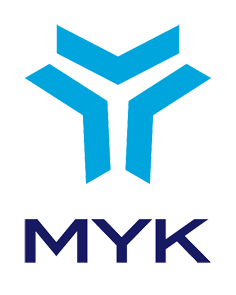 ULUSAL MESLEK STANDARDIÜTÜCÜSEVİYE 3REFERANS KODU / 12UMS0220-3RESMİ GAZETE TARİH-SAYI / 10.07.2012 - 28349 (Mükerrer)TERİMLER, SİMGELER VE KISALTMALARARA ÜTÜ: Dikiş paylarını ütüleme, ikiye açma, yaka, cep, pat kırma ve tela yapıştırma gibi ütü işlemlerini,DERİ (ZİG) : İşlenmiş, yüzeyi düz hayvan (av hayvanları hariç) derisini, DOKUMA KUMAŞ: Çözgü ve atkı adı verilen iki iplik grubunun, birbirine dik bir şekilde kesişmesiyle oluşan tekstil yüzeyini,DÜZ ÖRME /TRİKO KUMAŞ: Triko makinelerinde üretilen düz örme tekstil yüzeyini,ISCO: Uluslararası Standart Meslek Sınıflamasını,İLK/ÖN ÜTÜ: Düz örme kumaş giysi haline gelmeden yapılan ütü işlemini,İSG: İş Sağlığı ve Güvenliğini,KİŞİSEL KORUYUCU DONANIM (KKD): Çalışanı, yürütülen işten kaynaklanan, sağlık ve güvenliği etkileyen bir veya birden fazla riske karşı koruyan, çalışan tarafından giyilen, takılan veya tutulan, bu amaca uygun olarak tasarımı yapılmış tüm alet, araç, gereç ve cihazları,KÜRK (KÜRKLÜ DERİ) : İşlenmiş, yüzeyi kürklü/tüylü hayvan (av hayvanları hariç) derisini, MEZURA: Üzerinde metre ya da inç ölçü sistemi bulunan yumuşak malzemeden yapılmış katlanabilir, kıvrılabilir ölçüm aracını,ÖLÇÜ FÖYÜ: Ütülenecek ürüne ait bilgi, ölçüm yerleri ve tüm bedenler için ölçü ayrıntılarının bulunduğu tabloyu,PARÇA: İnce kesim yapılmak üzere bütünden bölünmüş kumaşı,PASKALA: Ütü esnasında  işi sabitleme ve ütü sonrası soğutma için vakum özelliğine sahip kazanlı ya da kazansız dar ya da geniş ütüleme tezgahını,PRES ÜTÜ: Vakum sistemine bağlı, elektrik ve buhar ısıtmalı ütüleme masasını,REZİSTANS: Ütünün içindeki suyun ısınmasını sağlayan sistemi,RİSK: Tehlikeden kaynaklanacak kayıp, yaralanma veya başka zararlı sonuç meydana gelme ihtimalini,SOĞUTMA: Ütüleme işlemi bittikten sonra yapılan işlemi,SON ÜTÜ: Dikilmiş ürüne yapılan, giysinin formunu koruyan ütü işlemini,TAMPON/PATPAT: Ütüleme sırasında buhar verilen düz örme ürünü üstten düzeltmek amacıyla kullanılan el aracını,TEHLİKE: İşyerinde var olan ya da dışarıdan gelebilecek, çalışanı veya işyerini etkileyebilecek zarar veya hasar verme potansiyelini,TEYEL AÇMA ÜTÜSÜ: Düz örme kumaşların kenar kıvrımlarını merdane sistemi ile açan ütü makinesini,ÜTÜ TAŞI/TAKOZ/SABİTLEYİCİ: Düz örme üründe ütüleme sırasında ürünü şekillendirmek, sabitlemek vb. amacıyla kullanılan aracı,ÜTÜ TEFLONU:  Ütüleme sırasında parlamayı ve hassas kumaşlarda ısıdan dolayı oluşabilecek zararları  önlemek için  kullanılan aparatı,YARDIMCI MALZEME: Bir ürünün hazırlanmasında temel malzeme dışında kullanılan malzemeyi,YUVARLAK ÖRME/PENYE KUMAŞ: İpliklerin iğneler vasıtasıyla ilmekler haline getirilerek oluşturulan esnek, elastik, dolgun ve yumuşak tekstil yüzeyiniifade eder. İÇİNDEKİLER1.	GİRİŞ	62.	MESLEK TANITIMI	72.1.	Meslek Tanımı	72.2.	Mesleğin Uluslararası Sınıflandırma Sistemlerindeki Yeri	72.3.	Sağlık, Güvenlik ve Çevre ile ilgili Düzenlemeler	72.4.	Meslek ile İlgili Diğer Mevzuat	72.5.	Çalışma Ortamı ve Koşulları	72.6.	Mesleğe İlişkin Diğer Gereklilikler	83.	MESLEK PROFİLİ	93.1.	Görevler, İşlemler ve Başarım Ölçütleri	93.1.	Kullanılan Araç, Gereç ve Ekipman	183.2.	Bilgi ve Beceriler	183.3.	Tutum ve Davranışlar	194.	ÖLÇME, DEĞERLENDİRME VE BELGELENDİRME	20GİRİŞÜtücü (Seviye 3) ulusal meslek standardı 5544 sayılı Mesleki Yeterlilik Kurumu (MYK) Kanunu ile anılan Kanun uyarınca çıkartılan “Ulusal Meslek Standartlarının Hazırlanması Hakkında Yönetmelik” ve  “Mesleki Yeterlilik Kurumu Sektör Komitelerinin Kuruluş, Görev, Çalışma Usul ve Esasları Hakkında Yönetmelik” hükümlerine göre MYK’nın görevlendirdiği İstanbul Tekstil ve Konfeksiyon İhracatçı Birlikleri (İTKİB) tarafından hazırlanmıştır.Ütücü (Seviye 3) ulusal meslek standardı, sektördeki ilgili kurum ve kuruluşların görüşleri alınarak değerlendirilmiş, MYK Tekstil, Hazır Giyim, Deri Sektör Komitesi tarafından incelendikten sonra MYK Yönetim Kurulunca onaylanmıştır. MESLEK TANITIMIMeslek TanımıÜtücü (Seviye 3) iş sağlığı ve güvenliği ve çevre ile ilgili önlemleri alarak, kalite sistemleri çerçevesinde; iş organizasyonu ve ütü makinesinin bakımını yapan, ütü makinesini hazırlayan, dokuma, yuvarlak örme, düz örme kumaş ve deri/kürkte, parça ve/veya ürünlerin ütüleme işlemini yapan, ürüne istenilen şekli veren, ütülenmiş ürünü kontrol eden ve mesleki gelişim faaliyetlerine katılan nitelikli kişidir.Mesleğin Uluslararası Sınıflandırma Sistemlerindeki YeriISCO 08:  8157 (Çamaşırhane ve kuru temizleme makineleri operatörleri)Sağlık, Güvenlik ve Çevre ile ilgili Düzenlemeler4857 sayılı İş Kanunu5510 sayılı Sosyal Sigortalar ve Genel Sağlık Sigortası Kanunu Çalışanların İş Sağlığı ve Güvenliği Eğitimlerinin Usul ve Esasları Hakkında Yönetmelik Güvenlik ve Sağlık İşaretleri Yönetmeliğiİş Ekipmanlarının Kullanımında Sağlık ve Güvenlik Şartları YönetmeliğiKişisel Koruyucu Donanım YönetmeliğiKişisel Koruyucu Donanımların İşyerlerinde Kullanılması Hakkında Yönetmelik Ayrıca iş sağlığı ve güvenliği ve çevre ile ilgili yürürlükte olan kanun, tüzük, yönetmelik ve diğer mevzuata uyulması ve konu ile ilgili risk değerlendirmesi yapılması esastır.Meslek ile İlgili Diğer Mevzuat3308 sayılı Mesleki Eğitim Kanunu5362 sayılı Esnaf ve Sanatkarlar Meslek Kuruluşları Kanunuİş Kanununa İlişkin Çalışma Süreleri Yönetmeliği İş Kanununa İlişkin Fazla Çalışma ve Fazla Sürelerle Çalışma Yönetmeliği Yıllık Ücretli İzin Yönetmeliği Ayrıca meslek ile ilgili yürürlükte olan kanun, tüzük, yönetmelik ve diğer mevzuata uyulması esastır.Çalışma Ortamı ve KoşullarıÜtücü (Seviye 3) sıcak, nemli, yeterli büyüklükte, aydınlık, havalandırmalı ve işin icrası için eksiksiz teknik malzeme ile donatılmış bir ortamda uzun süre ayakta çalışır. Ütücü (Seviye 3), makineci ve ürün üzerine aksesuar vb. diken/işleyen el işçileri ile işbirliği içinde görevlerini yürütür. Mesleğin icrası esnasında iş sağlığı ve güvenliği önlemlerini gerektiren kaza ve yaralanma riskleri bulunmaktadır.Mesleğe İlişkin Diğer Gereklilikler Mesleğe ilişkin diğer gereklilik bulunmamaktadır.MESLEK PROFİLİ Görevler, İşlemler ve Başarım ÖlçütleriKullanılan Araç, Gereç ve EkipmanAparat çeşitleriAskı çeşitleriİşaretleme malzemeleri (iğne, lazer ışığı vb.)Kırtasiye malzemeleriKişisel koruyucu donanımMasaMezura Paskala çeşitleriPaskala kılıflarıPres ütü çeşitleriTampon/paspas Ütü altı teflonuÜtü makinesi çeşitleriÜtü taşı/takoz Yardımcı malzemeBilgi ve BecerilerAcil durum bilgisiAksesuar bilgisiAraç, gereç ve ekipman bilgisi ve kullanma becerisiÇevre koruma yöntemleri bilgisiDeri/kürk bilgisiDeri/kürk ütüleme bilgi ve becerisiDoğrulama ve kıyaslama bilgi ve becerisiDokuma parça bilgisiDokuma parça/ürün ütüleme bilgi ve becerisiDüz örme parça bilgisiDüz örme parça/ürün ütüleme bilgi ve becerisiEkip içinde çalışma becerisiEl becerisiEl-göz koordinasyonunu sağlama becerisiİplik bilgisiİş sağlığı ve güvenliği bilgisiİşyeri çalışma prosedürleri bilgisiMalzeme bilgisiMesleki teknolojik gelişmelere ilişkin bilgiMesleki terim bilgisiRaporlama bilgi ve becerisiRenk bilgisiSözlü ve yazılı iletişim yeteneğiTemel çalışma mevzuatı bilgisiTemel düzeyde beden ölçüleri bilgisiTemel düzeyde dikim bilgisiTemel düzeyde enerji ve elektrik akımı bilgisiTemel düzeyde kalıp bilgisi Temel düzeyde ütü kontrol bilgisiÜrünün kalite gereklilikleri ve süreç kalite güvencesi bilgisi Ütü makineleri bakım bilgi ve becerisiÜtü makineleri kullanma bilgi ve becerisiYuvarlak örme parça bilgisiYuvarlak örme parça/ürün ütüleme bilgi ve becerisiZamanı iyi kullanma becerisiTutum ve DavranışlarBilgi, tecrübe ve yetkisi dahilinde karar vermek Çalışma zamanını iş emrine uygun şekilde etkili ve verimli kullanmak Çalışmalarında planlı, organize ve düzenli olmak Çevre korumaya karşı duyarlı olmakÇevre, kalite ve İSG mevzuatında yer alan düzenlemeleri benimsemekDeneyimlerini iş arkadaşlarına aktarmakEkip içerisinde uyumlu çalışmakGörev tanımını, görevi ile ilgili talimatları ve sorumluluklarını bilmek ve yerine getirmekGüvenli çalışma şartlarına uymak İlgili kişi ve birimlere zamanında ve doğru bilgi aktarmak İşyeri çalışma prensiplerine uymakİşyerine ait araç, gereç ve malzemelerin kullanımına özen göstermek Mesleğindeki teknolojik değişiklikleri takip etmekProblemleri eksiksiz olarak amirlerine aktarmak Süreç ve ürün kalitesine özen göstermek Tehlike durumlarını dikkatle algılayıp ilgilileri bilgilendirmekTemizlik, düzen ve işyeri tertibine özen göstermekÜtüleme sırasında kaynakların tasarruflu kullanıma dikkat etmekÖLÇME, DEĞERLENDİRME VE BELGELENDİRMEÜtücü (Seviye 3) meslek standardını esas alan ulusal yeterliliklere göre belgelendirme amacıyla yapılacak ölçme ve değerlendirme, gerekli şartların sağlandığı ölçme ve değerlendirme merkezlerinde yazılı ve/veya sözlü teorik ve uygulamalı olarak gerçekleştirilecektir.Ölçme ve değerlendirme yöntemi ile uygulama esasları bu meslek standardına göre hazırlanacak ulusal yeterliliklerde detaylandırılır. Ölçme ve değerlendirme ile belgelendirmeye ilişkin işlemler Mesleki Yeterlilik, Sınav ve Belgelendirme Yönetmeliği çerçevesinde yürütülür.Ek: 1.Meslek Standardı Hazırlayan Kuruluşun Meslek Standardı EkibiHüsniye GÖKART, İTKİB-Mesleki Yeterlilik İş Geliştirme MüdürüÖzlay BÜLBÜL, İTKİB-Mesleki Yeterlilik İş Geliştirme AnalistiFatma ÇARDAK, İTKİB-Mesleki Yeterlilik Meslek/Sektör Danışmanı2.Teknik Çalışma Grubu ÜyeleriSadık ÇULCU, Akademi Tekstil-Ütü Paket ŞefiÖmer TOBUZ, ÇEBEKA Triko-ÜtücüErhan TUYGUN, İTKİB-GEM/KoordinatörAyşe KURT, İTKİB-GEM/Eğitmen Şakir GÜNAYDIN, Adı Güzel Örme&Tekstil San. Tic.Ltd. Şti/İmalat Müdürü3.Görüş İstenen Kişi, Kurum ve KuruluşlarAdana Seyhan Sabancı And. Teks. Tek. L. ve And. Teks. Mes. Lis Hazır Giyim Üretim Tek.Akdeniz İhracatçı BirlikleriAnkara Sanayi OdasıAnkara Ticaret OdasıAros Triko Tekstil Mak. San. İç ve Dış Tic. Ltd. ŞtiAvcılar İHKİB Kız Teknik ve Meslek Lisesi Ayda Triko Örme San. ve Tic. Ltd. ŞtiAylin Triko Konfeksiyon A.ŞBatı Anadolu Sanayici İşadamları Dernekleri Federasyonu Bozsim Tekstil San. ve Tic. Ltd. Şti.Bursa Esnaf ve Sanatkarlar Odaları BirliğiÇebeka Triko Sanayi ve Dış Ticaret Çolak Tekstil San. İthalat İhracat ve Ticaret Ltd. Şti.Ebru Triko San ve Tic A.ŞEge Bölgesi Sanayi OdasıEge İhracatçı BirlikleriErdem Triko İmalat İth. Tic. Ltd. Şti. Erol Triko Sanayi ve Tic A.ŞEtem Triko Konfeksiyon ve Teks. San. Tic. A.Ş.Fatoş Triko A.ŞGülcan TrikoGünkar Dış Ticaret Pazarlama A.Ş.Hak-İş KonfederasyonuHazar Örme Tekstil San. ve Tic. Ltd. Şti.Hey Tekstil San. ve Tic. A.Ş. İHKİB Kağıthane Meslek Lisesiİstanbul Ticaret Odasıİzmir Terziler ve Konfeksiyoncular OdasıKare Tekstil Triko San. Tic.Ltd ŞtiKaya Triko San. Tic. AŞ. Kazova Trikotaj San. ve Tic.A. Ş.Küçük ve Orta Ölçekli İşletmeleri Geliştirme ve Destekleme İdaresi Başkanlığı Laleli Sanayici ve İşadamları DerneğiMESİAD- Merter Sanayici ve İşadamları DerneğiMevsim Triko Konf San ve Tic Ltd.Sti.Motif Triko Konfeksiyon San. Ve Tic. Ltd. Şti.MRT Baltriko Tekstil San. Ve Tic Ltd. ŞtiOTİAD -Osmanbey Tekstilci İşadamları DerneğiOzon Triko San Tic AşÖz – İplik İş SendikasıSabancı Kız Teknik Öğretim Olgunlaşma Enstitüsü Sabra Tekstil San. ve Tic. Ltd. Şti. Sabri Özel Tekstil Tic. Ve Sanayi Ltd. ŞtiSarar Giyim Tekstil San. ve Tic. A.Ş. Sürmeli Triko Konfeksiyon San. ve Tic. Ltd.ŞtiT.C Sanayi ve Ticaret BakanlığıT.C. Çalışma ve Sosyal Güvenlik BakanlığıT.C. Dış Ticaret MüsteşarlığıT.C. MEB Çıraklık ve Yaygın Eğitim Genel MüdürlüğüT.C. MEB Erkek Teknik Öğretim Genel MüdürlüğüT.C. MEB Kız Teknik Öğretim Genel MüdürlüğüT.C. MEB Projeler Koordinasyon Merkezi BaşkanlığıT.C. Milli Eğitim BakanlığıT.C. Yüksek Öğretim Kurulu Başkanlığı Trikotek Tekstil San. ve Tic AsTRİSAD Kız Teknik ve Meslek Lisesi Türk Mühendis ve Mimar Odaları Birliği Türk Sanayicileri ve İşadamları Derneği Türkiye Devrimci İşçi Sendikaları KonfederasyonuTürkiye Esnaf ve Sanatkarları Konfederasyonu Türkiye Giyim Sanayicileri Derneği Türkiye İhracatçılar MeclisiTürkiye İstatistik KurumuTürkiye İş Kurumu Türkiye İşçi Sendikaları Konfederasyonu Türkiye İşveren Sendikaları Konfederasyonu Türkiye Odalar ve Borsalar Birliği Türkiye Tekstil Sanayii İşverenleri Sendikası Türkiye Tekstil, Hazır Giyim, Deri Sanayii, Teknoloji ve Tasarım Araştırma Geliştirme Vakfı Türkiye Triko Sanayicileri DerneğiUludağ İhracatçı Birlikleri Zeki Triko4. MYK Sektör Komitesi Üyeleri ve UzmanlarDoç. Dr. Saliha AĞAÇ,		Başkan (Yükseköğretim Kurulu) Leyla ÖZDEMİR,			Başkan Vekili (Türkiye İhracatçılar Meclisi)Ahmet SARICA,			Üye (Çalışma ve Sosyal Güvenlik Bakanlığı) Nesrin AKGÜN,			Üye (Milli Eğitim Bakanlığı) Zehra BAYRAK,			Üye (Bilim, Sanayi ve Teknoloji Bakanlığı) Deniz MEGUS,			Üye (Türkiye Esnaf ve Sanatkârları Konfederasyonu)Atilla BAĞCUVAN,			Üye (Türkiye Odalar ve Borsalar Birliği) Pınar ÖZCAN,			Üye (Hak-İş Konfederasyonu)Halil Ergün İŞERİ,			Üye (Devrimci İşçi Sendikaları Konfederasyonu)Adnan ATEŞ,				Üye (Türkiye İşçi Sendikaları KonfederasyonuOrhan HARMANCI,			Üye (Türkiye İşveren Sendikaları Konfederasyonu)Firuzan SİLAHŞÖR,			Üye (Mesleki Yeterlilik Kurumu)Hilal DOĞRUÖZ ÖZER,		Sektör Sorumlusu (Mesleki Yeterlilik Kurumu)Sinan GERGİN, 			Sektör Komitesi Temsilcisi (Özürlü ve Yaşlı Hizmetleri Genel Müdürlüğü)MYK Yönetim KuruluBayram AKBAŞ,                          	Başkan (Çalışma ve Sosyal Güvenlik Bakanlığı Temsilcisi)      Prof. Dr. Oğuz BORAT,               	Başkan Vekili (Milli Eğitim Bakanlığı Temsilcisi) Doç. Dr. Ömer AÇIKGÖZ,		Üye (Yükseköğretim Kurulu Başkanlığı Temsilcisi)  Prof. Dr. Yücel ALTUNBAŞAK,	Üye (Meslek Kuruluşları Temsilcisi) 		Dr. Osman YILDIZ, 	                   	Üye (İşçi Sendikaları Konfederasyonları Temsilcisi)Celal KOLOĞLU, 	    	       	Üye (İşveren Sendikaları Konfederasyonu Temsilcisi)Meslek:ÜTÜCÜSeviye:3Referans Kodu:12UMS0220-3Standardı Hazırlayan Kuruluş(lar):İstanbul Tekstil ve Konfeksiyon İhracatçı Birlikleri (İTKİB)Standardı Doğrulayan Sektör Komitesi:MYK Tekstil, Hazır Giyim, Deri Sektör KomitesiMYK Yönetim Kurulu Onay Tarih/ Sayı:09.05.2012 Tarih ve 2012/38 Sayılı KararResmi Gazete Tarih/Sayı: 10.07.2012 - 28349 (Mükerrer)Revizyon No:00GörevlerGörevlerİşlemlerİşlemlerBaşarım ÖlçütleriBaşarım ÖlçütleriKodAdıKodAdıKodAçıklamaAİş yeri kalite, çevre, iş sağlığı ve güvenliği politikalarını uygulamakA.1Acil durum ve iş sağlığı ve güvenliği talimatlarını uygulamakA.1.1Yasa ve iş yerine özgü iş sağlığı ve güvenliği kurallarına uygun çalışır.Aİş yeri kalite, çevre, iş sağlığı ve güvenliği politikalarını uygulamakA.1Acil durum ve iş sağlığı ve güvenliği talimatlarını uygulamakA.1.2Çalışma esnasında oluşabilecek tehlikeleri, acil durum veya kazayı derhal ilgili personel ve amirine bildirir. Aİş yeri kalite, çevre, iş sağlığı ve güvenliği politikalarını uygulamakA.1Acil durum ve iş sağlığı ve güvenliği talimatlarını uygulamakA.1.3Yapılan işe uygun kişisel koruyucu donanım kullanır.Aİş yeri kalite, çevre, iş sağlığı ve güvenliği politikalarını uygulamakA.1Acil durum ve iş sağlığı ve güvenliği talimatlarını uygulamakA.1.4Acil durumlarda çıkış veya kaçış prosedürlerini uygular.Aİş yeri kalite, çevre, iş sağlığı ve güvenliği politikalarını uygulamakA.2Çevre koruma önlemlerini almakA.2.1Çevre korumaya karşı önlemleri yapılan işin gereklerine uygun şekilde öğrenir ve azami ölçüde uygular.Aİş yeri kalite, çevre, iş sağlığı ve güvenliği politikalarını uygulamakA.2Çevre koruma önlemlerini almakA.2.2Doğal kaynakların daha az kullanımı için gerekli tespit ve planlama çalışmalarına katılır.Aİş yeri kalite, çevre, iş sağlığı ve güvenliği politikalarını uygulamakA.3Kalite güvence sistemi gerekliliklerine uygun çalışmakA.3.1İşlem formlarında yer alan talimatlara ve planlara göre belirlenen kalite gerekliliklerine uygun üretim yapar. Aİş yeri kalite, çevre, iş sağlığı ve güvenliği politikalarını uygulamakA.3Kalite güvence sistemi gerekliliklerine uygun çalışmakA.3.2Uygulamada izin verilen tolerans ve sapmalara göre kalite gerekliliklerini uygular. Aİş yeri kalite, çevre, iş sağlığı ve güvenliği politikalarını uygulamakA.3Kalite güvence sistemi gerekliliklerine uygun çalışmakA.3.3Kalite sağlamadaki teknik prosedürleri, işin kalite gerekliliklerine uygun şekilde yapar.Aİş yeri kalite, çevre, iş sağlığı ve güvenliği politikalarını uygulamakA.3Kalite güvence sistemi gerekliliklerine uygun çalışmakA.3.4Kalite konusunda ilgili kişilere rapor verir.GörevlerGörevlerİşlemlerİşlemlerBaşarım ÖlçütleriBaşarım ÖlçütleriKodAdıKodAdıKodAçıklamaBİş organizasyonu yapmakB.1İş planını hazırlamakB.1.1Amirinden iş planını alır. Bİş organizasyonu yapmakB.1İş planını hazırlamakB.1.2Ürün terminine uygun olarak işin teslim tarihini amiri ile belirler.Bİş organizasyonu yapmakB.2Ütüleme talimatı/ ölçü föyü incelemekB.2.1Ürün bilgilerini föye göre inceler.Bİş organizasyonu yapmakB.2Ütüleme talimatı/ ölçü föyü incelemekB.2.2Üründe kullanılacak ütüleme yöntemini föye göre inceler.Bİş organizasyonu yapmakB.2Ütüleme talimatı/ ölçü föyü incelemekB.2.3Ütülenecek parça ve/veya ürün adedini föye göre inceler. Bİş organizasyonu yapmakB.2Ütüleme talimatı/ ölçü föyü incelemekB.2.4Ürün terminine uygun zaman planlaması yapar.Bİş organizasyonu yapmakB.3Çalışma ortamını hazırlamakB.3.1Çalışma ortamını işe uygun şekilde temizler ve düzenler.Bİş organizasyonu yapmakB.3Çalışma ortamını hazırlamakB.3.2Malzeme ve ürünlerin korunması için önlemler alır.Bİş organizasyonu yapmakB.4Yardımcı malzemeleri hazırlamakB.4.1Ütüleme talimatına göre yardımcı malzemeleri hazırlar.Bİş organizasyonu yapmakB.4Yardımcı malzemeleri hazırlamakB.4.2Ölçü föyüne göre ölçü araç, gereçlerini hazırlar.GörevlerGörevlerİşlemlerİşlemlerBaşarım ÖlçütleriBaşarım ÖlçütleriKodAdıKodAdıKodAçıklamaCÜtü makinesinin basit bakımını yapmakC.1Periyodik bakım yapmakC.1.1Ütü su tankını kullanım talimatına göre doldurur, boşaltır ve kapatır.CÜtü makinesinin basit bakımını yapmakC.1Periyodik bakım yapmakC.1.2Ütü buharını kullanım talimatına göre doldurur, boşaltır ve kapatır.CÜtü makinesinin basit bakımını yapmakC.1Periyodik bakım yapmakC.1.3Ütü su tankının içini kullanım talimatına göre temizler.CÜtü makinesinin basit bakımını yapmakC.2Paskala bakımı yapmakC.2.1Paskala yüzeyindeki buhar oluşan bölümlerin çalışıp çalışmadığını kullanım talimatına göre kontrol eder. CÜtü makinesinin basit bakımını yapmakC.2Paskala bakımı yapmakC.2.2Paskala yüzeyindeki düzeltemeyeceği arıza, hata vb. durumları ilgili birime bildirir.CÜtü makinesinin basit bakımını yapmakC.2Paskala bakımı yapmakC.2.3Paskala yüzeyini kaplayan keçe, bez vb. üründen yapılmış kılıfın ütü kullanım talimatına uygun olup olmadığının kontrolünü yapar. Gerekli durumlarda paskala kılıfını değiştirir ve/veya değiştirilmesini sağlar.CÜtü makinesinin basit bakımını yapmakC.3Acil durumlarda müdahale etmekC.3.1Elektrikler kesildiği zaman ütü makinesini/şalterini kapatır.CÜtü makinesinin basit bakımını yapmakC.3Acil durumlarda müdahale etmekC.3.2Ütüleme sırasında olağan dışı bir durumla karşılaşıldığında makineyi kapatır ve ilgili birime bildirir.GörevlerGörevlerİşlemlerİşlemlerBaşarım ÖlçütleriBaşarım ÖlçütleriKodAdıKodAdıKodAçıklamaDÜtü makinesini hazırlamakD.1Ütü su tankını hazırlamakD.1.1Su tankında ütü kullanım talimatına uygun oranda su olup olmadığını kontrol eder. DÜtü makinesini hazırlamakD.1Ütü su tankını hazırlamakD.1.2Su ilave edilmesi gerekiyorsa kullanım talimatına ve ürünün özelliğine göre su doldurur.DÜtü makinesini hazırlamakD.2Ütü makinesini açmakD.2.1Ütünün ana şalterini ütü kullanım talimatına göre açar.DÜtü makinesini hazırlamakD.2Ütü makinesini açmakD.2.2Ütü kullanım talimatına göre rezistans düğmelerini açar.DÜtü makinesini hazırlamakD.2Ütü makinesini açmakD.2.3Ütüleme yapacağı ürüne uygun ısı derecesini/basıncı ayarlar.DÜtü makinesini hazırlamakD.3Buhar pedalını/düğmesini kontrol etmekD.3.1Buhar pedalının çalışıp çalışmadığını ütü kullanım talimatına göre kontrol eder.DÜtü makinesini hazırlamakD.3Buhar pedalını/düğmesini kontrol etmekD.3.2Soğutma pedalının çalışıp çalışmadığını ütü kullanım talimatına göre kontrol eder.DÜtü makinesini hazırlamakD.4Paskala kılıfını hazırlamakD.4.1Paskala kılıfını toz ve kir kalmayacak şekilde temizler.DÜtü makinesini hazırlamakD.4Paskala kılıfını hazırlamakD.4.2Paskala kılıfını ütü kullanım talimatına uygun şekilde düzeltir.GörevlerGörevlerİşlemlerİşlemlerBaşarım ÖlçütleriBaşarım ÖlçütleriKodAdıKodAdıKodAçıklamaEÜtü yapmak(devamı var)E.1Düz örme/yuvarlak örme kumaşta ilk/ön ütü yapmakE.1.1Kumaşın örgü tekniği ve iplik özelliğine uygun ütü ile ütüleme yapar.EÜtü yapmak(devamı var)E.1Düz örme/yuvarlak örme kumaşta ilk/ön ütü yapmakE.1.2Kumaşın örgü tekniği ve iplik özelliğine göre buhar verme süresini ayarlayarak ütüleme yapar.EÜtü yapmak(devamı var)E.1Düz örme/yuvarlak örme kumaşta ilk/ön ütü yapmakE.1.3Ütü işlemi tamamlanmış kumaşı örgü tekniği ve iplik özelliğine uygun sürede bekletir/dinlendirir.EÜtü yapmak(devamı var)E.1Düz örme/yuvarlak örme kumaşta ilk/ön ütü yapmakE.1.4Dinlenmiş kumaşın en ve boy ölçülerini alır ve ürün ölçü tablosu ile karşılaştırır.EÜtü yapmak(devamı var)E.2Düz örme parçaya teyel açma ütüsü yapmakE.2.1Ütülenecek parça kalınlığına ve ütü kullanım talimatına uygun merdaneyi ayarlar.EÜtü yapmak(devamı var)E.2Düz örme parçaya teyel açma ütüsü yapmakE.2.2Parçaların kenarlarını iyice açarak kullanım talimatına uygun merdaneye yerleştirir.EÜtü yapmak(devamı var)E.2Düz örme parçaya teyel açma ütüsü yapmakE.2.3Parça ütü yüzeyi ile merdane arasından geçerken buhar pedalından ürün özelliğine uygun buhar verir.EÜtü yapmak(devamı var)E.2Düz örme parçaya teyel açma ütüsü yapmakE.2.4Parçayı ütü bandı üzerinde ilerletir ve arka kısımda soğutma yapar.EÜtü yapmak(devamı var)E.2Düz örme parçaya teyel açma ütüsü yapmakE.2.5Ütülenen parçayı ütü yüzeyinden alır ve masada üst üste istifler.EÜtü yapmak(devamı var)E.3Düz örme üründe ütü yapmakE.3.1Ütüleme talimatına ve/veya ürüne uygun ütü türünü belirler.EÜtü yapmak(devamı var)E.3Düz örme üründe ütü yapmakE.3.2Ütü kullanım talimatı ve ürün özelliğine uygun ve ölçü föyünde belirtilen ölçülerde ürünü paskala yüzeyine yerleştirilir.EÜtü yapmak(devamı var)E.3Düz örme üründe ütü yapmakE.3.3Ürüne uygun tampon, ütü taşı gibi yardımcı malzeme ile ürünü düzeltir ve ölçü föyüne göre şekillendirir.EÜtü yapmak(devamı var)E.3Düz örme üründe ütü yapmakE.3.4Ütüleme işlemi bitmiş ürünü soğutma pedalına basarak soğutur.EÜtü yapmak(devamı var)E.3Düz örme üründe ütü yapmakE.3.5Ürün özelliğine uygun katlar ve masaya alır.GörevlerGörevlerİşlemlerİşlemlerBaşarım ÖlçütleriBaşarım ÖlçütleriKodAdıKodAdıKodAçıklamaEÜtü yapmak(devamı var)E.4Yuvarlak örme kumaş/üründe ütü yapmakE.4.1Ütüleme talimatına ve/veya ürüne uygun paskala üzerine ürünü yerleştirir.EÜtü yapmak(devamı var)E.4Yuvarlak örme kumaş/üründe ütü yapmakE.4.2Ütü kullanım talimatına uygun vakum sistemini çalıştırır.EÜtü yapmak(devamı var)E.4Yuvarlak örme kumaş/üründe ütü yapmakE.4.3Ürüne uygun ütü altı teflonu kullanır.EÜtü yapmak(devamı var)E.4Yuvarlak örme kumaş/üründe ütü yapmakE.4.4Ürüne uygun ütü ısı ayarı yapar.EÜtü yapmak(devamı var)E.4Yuvarlak örme kumaş/üründe ütü yapmakE.4.5Buharlı ütüleme yapılacak ise buhar düğmesine/pedalına basarak ürüne uygun buhar verir.EÜtü yapmak(devamı var)E.4Yuvarlak örme kumaş/üründe ütü yapmakE.4.6Ölçü föyünde belirtilen ölçülerde ürünü ezmeden şekillendirerek ve parlatmadan ütüler.EÜtü yapmak(devamı var)E.4Yuvarlak örme kumaş/üründe ütü yapmakE.4.7Soğutma düğmesine/pedalına basarak ürünü soğutur.EÜtü yapmak(devamı var)E.4Yuvarlak örme kumaş/üründe ütü yapmakE.4.8Ürün özelliğine uygun katlar veya askıya asar.EÜtü yapmak(devamı var)E.5Dokuma kumaş/üründe ütü yapmakE.5.1Kumaş, ürün ve model özelliğine göre paskala üzerine ürünü yerleştirir. EÜtü yapmak(devamı var)E.5Dokuma kumaş/üründe ütü yapmakE.5.2Ütü kullanım talimatına uygun vakum sistemini çalıştırır.EÜtü yapmak(devamı var)E.5Dokuma kumaş/üründe ütü yapmakF.5.3Ürün ve yapılacak işleme uygun ütü altı teflonu kullanır.EÜtü yapmak(devamı var)E.5Dokuma kumaş/üründe ütü yapmakE.5.4Ürüne uygun ütü ısı ayarı yapar.EÜtü yapmak(devamı var)E.5Dokuma kumaş/üründe ütü yapmakE.5.5Buharlı ütüleme yapılacak ise buhar düğmesine/pedalına basarak ürüne uygun buhar verir.EÜtü yapmak(devamı var)E.5Dokuma kumaş/üründe ütü yapmakE.5.6Ürünü modele uygun şekillendirerek ve parlatmadan ütüler.EÜtü yapmak(devamı var)E.5Dokuma kumaş/üründe ütü yapmakE.5.7Soğutma düğmesine/pedalına basarak ürünü soğutur.EÜtü yapmak(devamı var)E.5Dokuma kumaş/üründe ütü yapmakE.5.8Ürünü özelliğine uygun olarak katlar veya askıya asar.GörevlerGörevlerİşlemlerİşlemlerBaşarım ÖlçütleriBaşarım ÖlçütleriKodAdıKodAdıKodAçıklamaEÜtü yapmakE.6Deri/kürkte ütü yapmakE.6.1Ütüleme talimatı ve/veya ürüne uygun ütüleme yöntemini belirler.EÜtü yapmakE.6Deri/kürkte ütü yapmakE.6.2Ürün ve model özelliğine göre paskala üzerinde yerleştirme yapar.EÜtü yapmakE.6Deri/kürkte ütü yapmakE.6.3Ürün ve yapılacak işleme uygun ütü aparatları kullanır.EÜtü yapmakE.6Deri/kürkte ütü yapmakE.6.4Ürün ve yapılacak işleme uygun ısı ve gereği halinde buhar ayarı yapar.EÜtü yapmakE.6Deri/kürkte ütü yapmakE.6.5Ürünü modele uygun şekillendirerek ütüler.EÜtü yapmakE.6Deri/kürkte ütü yapmakE.6.6Ürünü, özelliğine uygun askıya asar.GörevlerGörevlerİşlemlerİşlemlerBaşarım ÖlçütleriBaşarım ÖlçütleriKodAdıKodAdıKodAçıklamaFÜtülenmiş ürünü kontrol etmekF.1Ara ütü kontrolü yapmakF.1.1Ütüleme talimatına göre ütüleme öncesi ürüne gözle kontrol yapar.FÜtülenmiş ürünü kontrol etmekF.1Ara ütü kontrolü yapmakF.1.2Ütüleme öncesi üründe tespit ettiği hataları yetkisi dahilinde düzeltir.FÜtülenmiş ürünü kontrol etmekF.1Ara ütü kontrolü yapmakF.1.3Bilgi, beceri ve yetkisi dışındaki hata ve eksiklikleri ilgili kişiye gönderir ve düzeltilmesini sağlar.FÜtülenmiş ürünü kontrol etmekF.2Bitmiş ütü kontrolü yapmakF.2.1Ütüleme sırasında meydana gelen ütüleme hatalarını yetkisi dahilinde düzeltir.FÜtülenmiş ürünü kontrol etmekF.2Bitmiş ütü kontrolü yapmakF.2.2Bilgi, beceri ve yetkisi dışındaki hata ve eksiklikleri amirine bildirir.FÜtülenmiş ürünü kontrol etmekF.3Ölçü kontrolü yapmakF.3.1Ütülediği ürünü ölçü tablosuna göre kontrol eder.FÜtülenmiş ürünü kontrol etmekF.3Ölçü kontrolü yapmakF.3.2Ölçü föyü ile ütülenen ürün arasında fark var ise ürünü belirtilen toleranslar dahilinde ütü işlemiyle büyültür veya küçültür.GörevlerGörevlerİşlemlerİşlemlerBaşarım ÖlçütleriBaşarım ÖlçütleriKodAdıKodAdıKodAçıklamaGMesleki gelişim faaliyetlerine katılmakG.1Bireysel mesleki gelişimi konusunda çalışmalar yapmakG.1.1Mesleği ile ilgili yeni teknolojileri ve gelişmeleri takip eder.GMesleki gelişim faaliyetlerine katılmakG.1Bireysel mesleki gelişimi konusunda çalışmalar yapmakG.1.2Mesleği ile ilgili belirlediği eğitim eksikliklerini amirine bildirir.GMesleki gelişim faaliyetlerine katılmakG.1Bireysel mesleki gelişimi konusunda çalışmalar yapmakG.1.3Yönetim tarafından belirlenen eğitimlere katılır ve aldığı belgeleri muhafaza eder.GMesleki gelişim faaliyetlerine katılmakG.1Bireysel mesleki gelişimi konusunda çalışmalar yapmakG.1.4Bilgi ve deneyimlerini birlikte çalıştığı kişilere aktarır.